2013 California Green Building Code 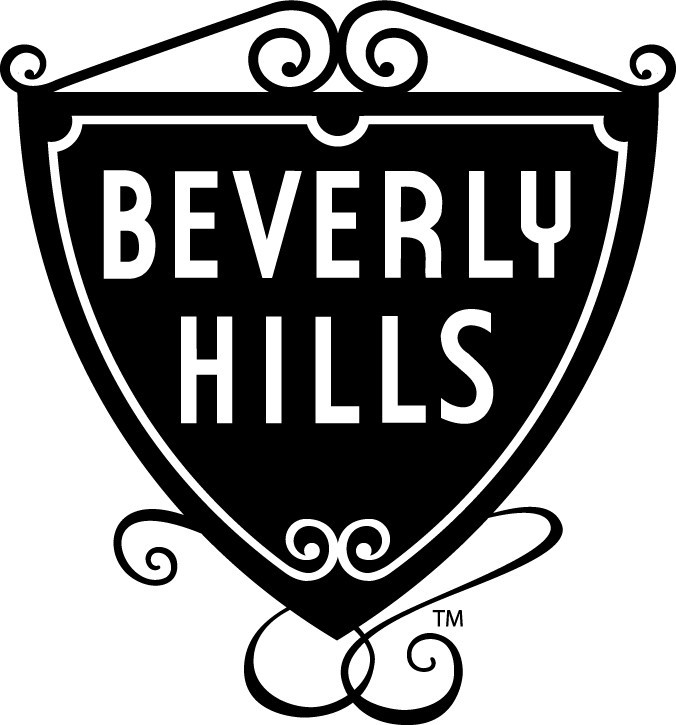 City of Beverly Hills AmendmentsMANDATORY REQUIREMENTS CHECKLISTADDITIONS AND ALTERATIONS TO NON-RESIDENTIAL BUILDINGS(COMPLETE AND INCORPORATE THIS FORM INTO THE PLANS)ITEM #CODE SECTIONREQUIREMENTREFERENCE SHEET(Sheet # or N/A)COMMENTS(e.g. note #, detail # or reason for N/A)	PLANNING AND DESIGN	PLANNING AND DESIGN	PLANNING AND DESIGN	PLANNING AND DESIGN15.106.1Storm water drainage and retention during construction25.106.4.1.1Short-term bicycle parking(≥ 10 vehicular parking spaces)35.106.4.1.2Long-term bicycle parking(≥ 10 vehicular parking spaces)45.106.5.2Designated parking(≥ 10 vehicular parking spaces)55.106.10Grading and Paving	WATER EFFICIENCY & CONSERVATION	WATER EFFICIENCY & CONSERVATION	WATER EFFICIENCY & CONSERVATION	WATER EFFICIENCY & CONSERVATION65.303.1.1Additions in excess of 50,000 sq ft/submeter75.303.1.2Excess consumption85.303.2Water Reduction95.303.3Water conserving plumbing fixtures and fittings105.303.3.3Showerheads115.304.1Water Budget125.304.2Outdoor potable water use135.304.3Irrigation design	MATERIAL CONSERVATION & RESOURCE EFFICIENCY	MATERIAL CONSERVATION & RESOURCE EFFICIENCY	MATERIAL CONSERVATION & RESOURCE EFFICIENCY	MATERIAL CONSERVATION & RESOURCE EFFICIENCY145.407.1Weather protection155.407.2.1Sprinklers165.407.2.2.1Nonabsorbent floor and wall finishes17Exterior door protection185.407.2.2.2Flashing195.408.1Construction waste diversion205.408.3Excavated soil and land clearing debris215.410.1Recycling by occupants(additions that are > 30% of existing floor area)225.410.4Testing, adjusting and balancing235.410.4.2–     Systems245.410.4.3–     Procedures255.410.4.3.1–     HVAC balancing265.410.4.4–     Reporting275.410.4.5–     Operation and maintenance manual285.410.4.5.1–     Inspections and reports	ENVIRONMENTAL QUALITY	ENVIRONMENTAL QUALITY	ENVIRONMENTAL QUALITY	ENVIRONMENTAL QUALITY295.503.1Fireplace and Woodstoves305.504.1.3Temporary ventilation315.504.3Covering of duct openings and protection of mechanical equipment during construction325.504.4Finish material pollutant control335.504.4.1–     Adhesives, sealants, and caulks345.504.4.3–     Paints and coatings355.504.4.3.1–     Aerosol paints and coatings365.504.4.3.2–     Verification375.504.4.4Carpet systems385.504.4.4.1Carpet cushion395.504.4.5Composite wood products405.504.4.6Resilient flooring systems415.504.5.3	ENVIRONMENTAL QUALITYFilters425.504.7Environmental tobacco smoke (ETS) control435.505.1Indoor moisture control445.506.2Carbon dioxide (CO2) monitoring45Exterior noise transmission prescriptive method465.507.4.1–     Exterior noise transmission for roof47–     Exterior noise transmission for walls48–     Exterior noise transmission for windows495.507.4.2Exterior noise transmission performance method505.507.4.3Interior sound transmission515.508.1Ozone depletion and greenhouse gas reductions525.508.2Supermarket refrigerant leak reduction